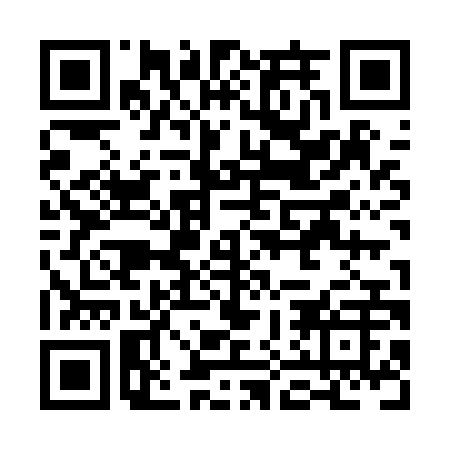 Ramadan times for Grosvenor Park, Saskatchewan, CanadaMon 11 Mar 2024 - Wed 10 Apr 2024High Latitude Method: Angle Based RulePrayer Calculation Method: Islamic Society of North AmericaAsar Calculation Method: HanafiPrayer times provided by https://www.salahtimes.comDateDayFajrSuhurSunriseDhuhrAsrIftarMaghribIsha11Mon5:555:557:281:165:097:057:058:3812Tue5:535:537:261:165:107:077:078:4013Wed5:515:517:241:165:127:097:098:4214Thu5:485:487:211:155:137:117:118:4415Fri5:465:467:191:155:157:127:128:4616Sat5:435:437:171:155:167:147:148:4817Sun5:415:417:151:155:187:167:168:5018Mon5:385:387:121:145:197:177:178:5219Tue5:365:367:101:145:207:197:198:5420Wed5:335:337:081:145:227:217:218:5521Thu5:315:317:051:135:237:237:238:5722Fri5:285:287:031:135:247:247:248:5923Sat5:265:267:011:135:267:267:269:0124Sun5:235:236:581:135:277:287:289:0325Mon5:205:206:561:125:287:307:309:0526Tue5:185:186:541:125:307:317:319:0727Wed5:155:156:511:125:317:337:339:0928Thu5:125:126:491:115:327:357:359:1229Fri5:105:106:471:115:347:377:379:1430Sat5:075:076:441:115:357:387:389:1631Sun5:045:046:421:105:367:407:409:181Mon5:025:026:401:105:377:427:429:202Tue4:594:596:371:105:397:437:439:223Wed4:564:566:351:105:407:457:459:244Thu4:534:536:331:095:417:477:479:265Fri4:514:516:301:095:427:497:499:296Sat4:484:486:281:095:447:507:509:317Sun4:454:456:261:085:457:527:529:338Mon4:424:426:241:085:467:547:549:359Tue4:404:406:211:085:477:557:559:3810Wed4:374:376:191:085:497:577:579:40